Quais as principais tarefas do diretor no final do ano letivo?Gestores devem conciliar a parte administrativa com a avaliação das atividades pedagógicas desenvolvidas ao longo do ano.Por: Larissa Teixeira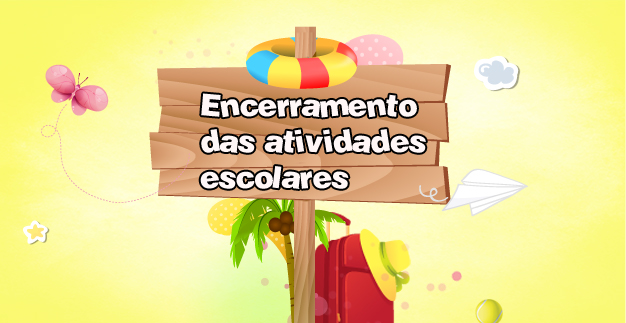 Final de ano é o momento de repensar o que fizemos e traçar novos planos. E isso não é diferente nas escolas: com a aproximação do fim das aulas, o diretor precisa se organizar para conciliar as tarefas burocráticas com a avaliação do trabalho pedagógico desenvolvido durante o ano. Neste momento, é muito importante que toda a comunidade escolar seja ouvida, participe das discussões e traga sugestões de melhorias.Para Priscila Arce, diretora da EMEF Sebastião Francisco O Negro, em São Paulo (SP), o encerramento do ano é fundamental para não comprometer a qualidade do trabalho. “Conseguimos avançar na proposta pedagógica da escola quando construímos um momento de diálogo no final do ano, identificando os problemas e os pontos positivos. Fazer esse mapa pode auxiliar a equipe gestora a planejar as ações no início do ano seguinte”, aponta.Com tantas atribuições, é preciso que o gestor identifique quais são as prioridades nestes últimos meses. Leia, abaixo, o que não pode ficar de fora do planejamento neste período:Avaliação das atividades do ano
O último mês é o momento de encerrar os projetos desenvolvidos ao longo do ano, e também a época ideal para que a comunidade escolar faça uma avaliação sobre as atividades que foram realizadas. Por isso, o diretor deve organizar reuniões com alunos, docentes e funcionários para entender o que deu certo e o que precisa ser melhorado.Muitas escolas utilizam questionários para colher ideias e sugestões, o que ajudará a equipe gestora no planejamento do ano seguinte. Na EMEF Sebastião Francisco O Negro, são realizadas duas avaliações: uma institucional da rede de ensino, e outra interna, que envolve tanto aspectos pedagógicos quanto de infraestrutura. “É muito importante que o diretor formalize esses instrumentos e escute todos os envolvidos. Com isso, tentamos ampliar os pontos positivos e atuar nas fragilidades”, afirma a diretora Priscila.Documentação pedagógica
Com os dados obtidos nas avaliações internas e externas, é possível montar uma documentação pedagógica sobre a evolução individual dos alunos, das turmas, de cada ano e da escola como um todo. Esses documentos servirão de base para que a equipe planeje os próximos passos.Flôr Guacira Alves da Silva Cruz, diretora da Escola Estadual Engenheiro Orlando Drumond Murgel, em Presidente Epitácio (SP), conta que reúne as informações coletadas com toda a equipe para verificar se houve melhorias na aprendizagem e identificar quais aspectos precisam de mais atenção. “Realizamos as avaliações todo final de bimestre e, no início do ano, montamos um plano de ação com base nos dados e gráficos do ano anterior”, explica.Conselho de classe e discussão do PPP
Além de avaliar as atividades que foram propostas, o final do ano também pode servir para repensar o Projeto Político Pedagógico da instituição. Na Escola Municipal Dona Rita Martins, em Rio Piracicaba (MG), a diretora Solange Maria Martins dos Santos realiza a reformulação do projeto com participação de toda a comunidade. “A escola é um espaço vivo e, por isso, o PPP deve ser flexível. No final do ano letivo, refletimos sobre o que não está funcionando e que aspectos podemos melhorar”, conta.Também é um bom período para realizar o conselho de classe, em que todos os envolvidos poderão opinar sobre os caminhos da escola e propor ações que favoreçam a aprendizagem dos alunos.Encontro com as famílias
A última reunião de pais do ano é fundamental para compartilhar os resultados de cada aluno e incentivar a participação das famílias no dia a dia da escola. Neste momento, a equipe gestora deve fazer um resumo do que foi realizado durante o ano e dar espaço para as sugestões e críticas dos responsáveis.Em algumas escolas, são promovidos eventos de fim de ano para mostrar aos familiares o que foi desenvolvido e envolvê-los na proposta pedagógica da instituição. “Precisamos mostrar que a escola está aberta para toda a comunidade e que os pais têm o dever de participar da educação dos filhos”, destaca a diretora Solange.Organização das finanças e manutenção do espaço
Ao mesmo tempo em que se preocupa com a evolução do processo de ensino e aprendizagem, o gestor deve se atentar às finanças da instituição. No caso das escolas públicas, é preciso realizar a prestação de contas de todos os recursos utilizados durante o ano e identificar onde devem ser aplicadas as verbas restantes. “Decido junto com a equipe o que é prioridade e o que a escola está precisando”, conta Solange.Outra tarefa importante neste período é definir quais as principais demandas da instituição para o ano seguinte, como a aquisição de materiais e pequenos reparos e reformas. Além disso, é fundamental realizar a limpeza de todas as áreas e organizar as salas e espaços. Afinal, deixar a casa pronta para o ano que se inicia garante uma volta às aulas com tranquilidade.FONTE: https://gestaoescolar.org.br/conteudo/2092/quais-as-principais-tarefas-do-diretor-no-final-do-ano-letivo